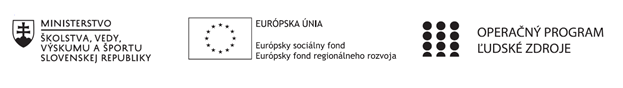 Správa o činnosti pedagogického klubu Príloha:Prezenčná listina zo stretnutia pedagogického klubuPríloha správy o činnosti pedagogického klubu                                                                                             PREZENČNÁ LISTINAMiesto konania stretnutia: Gymnázium, Hlinská 29, ŽilinaDátum konania stretnutia: 08.02.2021Trvanie stretnutia: od 14:00 hod.  do 17:00 hod.	Zoznam účastníkov/členov pedagogického klubu:Meno prizvaných odborníkov/iných účastníkov, ktorí nie sú členmi pedagogického klubu  a podpis/y:Prioritná osVzdelávanieŠpecifický cieľ1.1.1 Zvýšiť inkluzívnosť a rovnaký prístup ku kvalitnému vzdelávaniu a zlepšiť výsledky a kompetencie detí a žiakovPrijímateľGymnáziumNázov projektuGymza číta, počíta a bádaKód projektu  ITMS2014+312011U517Názov pedagogického klubu SLOVGYMZADátum stretnutia  pedagogického klubu08.02.2021Miesto stretnutia  pedagogického klubuGymnázium, Hlinská 29, ŽilinaMeno koordinátora pedagogického klubuLenka ŠtalmachováOdkaz na webové sídlo zverejnenej správywww.gymza.skManažérske zhrnutie:krátka anotácia, kľúčové slová čitateľská gramotnosť; čitateľské postupy Prezeraj – pýtaj sa – prečítaj – odpovedz – zopakuj; Porovnaj a rozlíš; Riadené čítanieHlavné body, témy stretnutia, zhrnutie priebehu stretnutia: Prezentácia skúseností z riešenia úloh s využitím vybraných čitateľských postupov Prezeraj – pýtaj sa – prečítaj – odpovedz – zopakuj; Porovnaj a rozlíš; Riadené čítanie.Závery a odporúčanie pre prax.Závery a odporúčania:Členky pedagogického klubu SLOVGYMZA prezentovali skúsenosti  z riešenia úloh, v rámci ktorých využívali čitateľské postupy: Prezeraj – pýtaj sa – prečítaj – odpovedz – zopakuj;  Porovnaj a rozlíš; Riadené čítanie.Na základe prezentovaných skúseností sa členky pedagogického klubu SLOVGYMZA zhodli na odporúčaniach:- Čitateľské postupy Prezeraj – pýtaj sa – prečítaj – odpovedz – zopakuj a Porovnaj a rozlíš odporúčame aplikovať najmä v 1.a 2. ročníku na hodinách Slovenského jazyka a literatúry. - Všetky uvedené čitateľské postupy sú vhodné najmä na prácu s vecným textom.   Členky klubu SLOVGYMZA  ich odprezentujú v  rámci spolupráce s ostatnými           pedagogickými klubmi.  Z: členky PK SLOVGYMZA  T: priebežne do 30.6.202114. Vypracoval (meno,priezvisko)Katarína Červencová15. Dátum08.02.202116. Podpis17. Schválil (meno, priezvisko)Lenka Štalmachová18. Dátum08.02.202119. PodpisPrioritná os:VzdelávanieŠpecifický cieľ:1.1.1 Zvýšiť inkluzívnosť a rovnaký prístup ku kvalitnému vzdelávaniu a zlepšiť výsledky a kompetencie detí a žiakovPrijímateľ:GymnáziumNázov projektu:Gymza číta, počíta a bádaKód ITMS projektu:312011U517Názov pedagogického klubu:SLOVGYMZAč.Meno a priezviskoPodpisInštitúcia1.Anna BlunárováGymnázium, Hlinská 29, Žilina2.Katarína ČervencováGymnázium, Hlinská 29, Žilina3.Mária KariakinováGymnázium, Hlinská 29, Žilina4.Helena KrajčovičováGymnázium, Hlinská 29, Žilina5.Lenka ŠtalmachováGymnázium, Hlinská 29, Žilinač.Meno a priezviskoPodpisInštitúcia